ACTIVIDAD DE TRABAJO MES ABRILLa siguiente actividad tiene nota, corresponde a la tarea del mes de abril de carácter obligatorioLa Tarea consiste en:Buscar música para crear un anuncio publicitario, la música tiene que estar destinada a un público en especial (Niños/as, adolescentes, adulto joven, 3° edad, mujeres, hombres)Se puede trabajar con un Jingle (canción corta y rápida), banda sonora (anuncio largo con música prestada) o CoverUna vez que se selecciona la música crear un “Slogan” de frases cortas que represente al producto (Revisar Yogur “Copito”)Grabar el anuncio con el “Slogan” (No es necesario que se vean lo participantes)Se puede trabajar en Word, Power Point, Canvas, Genially u otroSe puede trabajar en grupos de 3 estudiantes como máximoColocar nombre del o los integrantes Plazo de entrega: Martes 04 de MayoEntrega por Buzón de tareas 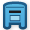 